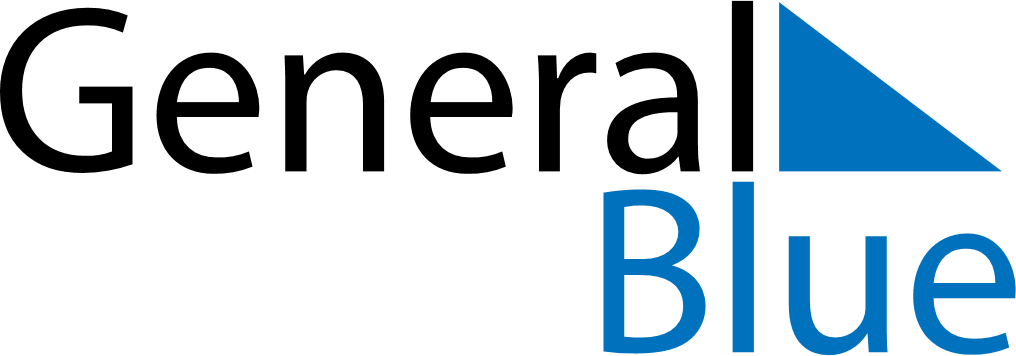 September 2027September 2027September 2027September 2027Costa RicaCosta RicaCosta RicaMondayTuesdayWednesdayThursdayFridaySaturdaySaturdaySunday1234456789101111121314151617181819Independence Day202122232425252627282930